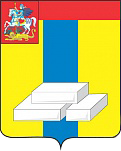 ОБЩЕСТВЕННАЯ ПАЛАТА ГОРОДСКОГО ОКРУГА ДОМОДЕДОВОМОСКОВСКОЙ ОБЛАСТИКомиссия по архитектурному облику городов и сел (деревень), благоустройству территорий, экологии и природопользованию (сохранению лесов).ПРОТОКОЛ №Всемирный день чистотыг. Домодедово								15 сентября 2018г.15 сентября ознаменован - Всемирным днем чистоты. В 12 часов на Чулпановском пруду  состоялся грандиозный субботник с раздельным сбором отходов.Организаторы мероприятия перед началом сбора, провели присутствующим разъяснительную беседу, как правильно сортировать муссор по фракциям и определили место складирования вдоль пруда для дальнейшего вывоза.Со слов председателя комиссии по экологии и архитектурному облику Энвера Абдурахманова - Общественная палата городского округа Домодедово, каждый раз проводя подобные мероприятия на территории городского округа, приятно наблюдать за неравнодушием и активностью жителей, делая свой район, гораздо чище.Председатель комиссии 						 Э.А. Абдурахманов